Please note: You are not required to virtually attend the ALFI board to support a change of hours.Appendix 2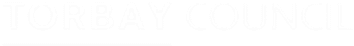 A checklist to support PVI settings Activity Led Funding for Inclusion (ALFI) applicationsBe prepared to talk to the following when you attend the BoardCheck Your assessment of the child’s learning and development related to the EYFS or a small steps assessment illustrating areas of specific needA clear picture of how you are incorporating advice and targets from outside agenciesWhat they have implemented following on from advice from the paediatrician and/or therapistsUsing your ILDPs/Emotional Regulation Plans and review meeting minutes with the parents/carers and the ALFI Criteria, comment on the support that is additional to or different from the support you would be giving to other children.Things you have already sent into us, prior to attending the Board A completed Part 1 form A completed Part 2 form for each individual child For each child, an up-to-date Individual Learning and Development Plan (ILDP/Emotional Regulation Plan) with SMART targets showing the support you are focussing on with the parent/carerFor each child, a record of the ILDP review meeting showing parents/carers involvementA report or letter from the therapist or paediatrician with recommendations as appropriate 